Piątek 27.03.2020rZadanie 1W kosmicznej podróży – kończenie zdań, 
podsumowanie pracy całego tygodnia. 
Dzieci kończą zdania rozpoczęte przez rodziców:
Najbardziej w tym tygodniu podobało mi się… Nie podobało mi się, że… Rzeczą, która najbardziej mnie zaciekawiła, była… Najbardziej mnie zaskoczyło, że… Pamiętam, że (dzieci opowiadają) Galeria naszych prac – podziwianie wytworów prac z całego tygodnia, dzieci opowiadają, która praca bardzo im się najbardziej i dlaczego?
 Środki dydaktyczne: prace  z całego tygodnia.Zadanie 2
Posłuchaj piosenki 
ttps://www.youtube.com/watch?v=N1QVEO9D4KwZadanie 3Pokoloruj 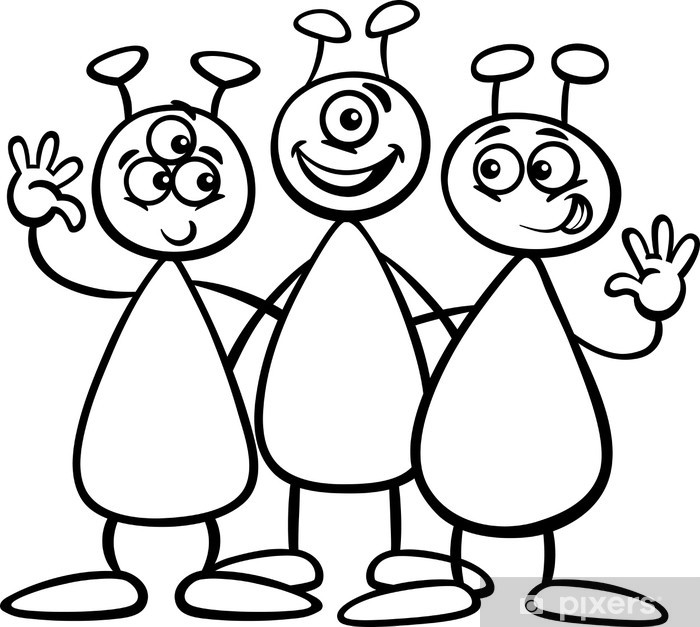 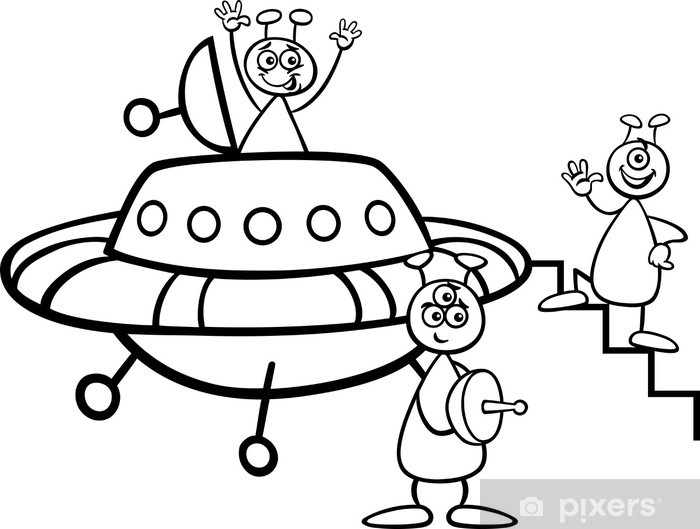 